First Mennonite Church of ChristianPastor Laura Goerzen, Organist - Roberta Gingerich, Greeters – Pam Frey & Julie Whittle, Worship Leader – Gordon Goering, Speaker – Marvin ZehrAugust 4, 2019Gathering and PraisingPreludeWelcome AnnouncementsCall to Worship:Leader:  A mighty wind has blown,People:  and tongues of fire have danced!Leader:  The spirit is with us,People:  just as Jesus promised.Leader:  God’s Spirit moves among us and gathers us together.People:  God’s Spirit gives us power and calls us to serve the world.All:  God’s Spirit is poured out upon us.  Worship God with joy!Opening Prayer*Gathering Hymn – “I Love to tell the story”         	       	      #398*Passing the PeaceScripture Reading – Acts 11:1-18 	Special Music			              Arturo Vivanco Scripture Reading – Ephesians 2:12-13Receiving God’s WordSermon – “Drawing Circles”			          	Marvin ZehrHymn of Response – “There’s a wideness in God’s mercy”	      #145Sharing with One AnotherSharing Joys and ConcernsPrayer of the ChurchOffertoryOffertory PrayerGoing in God’s Name*Sung Benediction – “Jesus shall reign”			      #319*BenedictionPostlude*Those who are able are invited to standPastor Laura GoerzenPastor Laura’s email:  laura.n.goerzen@gmail.comPastor Laura’s Cell Phone:  620-386-0518Pastor’s office Hours:  Tues.—Fri. 9:30AM-1:30PMStudy Phone 620-345-8766Church Secretary:  Lurline WiensLurline’s phone number:  620-345-6657Lurline’s email:  fmcc.secretary1@gmail.comOffice hours:  Tues. 1:00-4:00PM, Thurs-Fri. 8:30AM-12:00pmChurch Phone:  620-345-2546Church Website:  www.fmccmoundridge.orgPrayer for PeacePlease join us in prayer for our partners in the town of Micoahumado. Last week community leaders from all over the south of Bolivar gathered to discuss strategies on how to move forward given the ongoing violations of human rights they witness in their towns. They decided to select a small delegation to present their situation to a panel of government officials, including the Minister of the Interior. The presentation to the panel went well, but those in a decision-making position require more pressure. It is the hope of our partners and the hope of Christian Peacemaker Teams that these officials will offer immediate attention to the extremely risky situation for the community of Micoahumado.Drawing Circles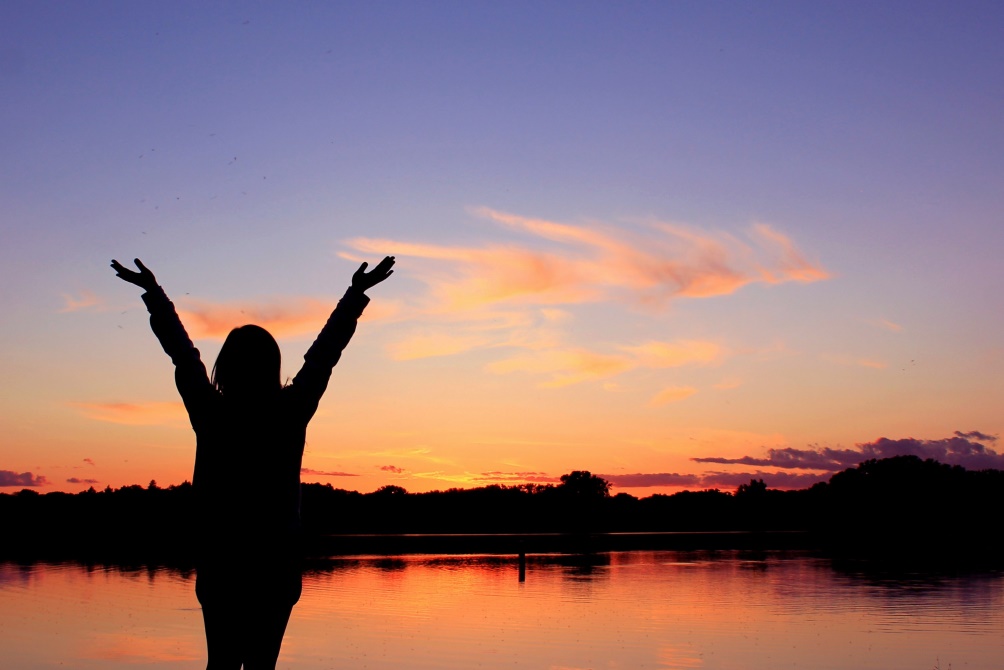 First Mennonite Church of ChristianMoundridge, KSA welcoming Community of Christians for PeaceAugust 4, 2019AnnouncementsYour Size 5 Gallon Buckets Can Help Make Music! Pastor Laura is planning an awesome music camp for children in the Moundridge community, August 13-16, and to provide each child with a drum during the camp, she is looking for donations (or loans) of 5 gallon buckets (Ten total needed). Lids for the buckets are appreciated, but not necessary. Talk to Pastor Laura if you have some to share. Snacks needed for Music Camp! Snacks for eight children and two adults will be needed at some point between 10:00AM and 10:15AM August 13, 14, 15, and 16. Please contact Pastor Laura if you would be willing to help prepare and serve a snack for one or more of these days.Library Meeting:  Tuesday, August 6 will be Library meeting at 7:00 pm.Church Neighborhood Picnic:    Is set for August 11.  There is a sign up sheet on the south bulletin board.  Please check it out and sign up for where you can help.Peace Sunday:  We will be observing Peace Sunday at FMCC August 18.  At 9:30AM, Rick Krehbiel and Gordon Goering will share observations and reflections from their participation in MCC's Texas Borderlands Learning Tour. At 10:30AM, we will worship with guest speaker, Kathy Neufeld Dunn, who also attended the Learning Tour. A potluck will follow.  Those who are able please bring extra food for the potluck.For our special Peace Sunday Offering, we will be collecting money for MCC Immigrant Kits.  If you give for this offering, please note “MCC Immigrant Kits” on the memo of the check.Where is the Prayer Quilt:  The Prayer Quilt is with Bev Hasan.Mennonite Central Committee is now collecting Immigration detainee care kits. When people who have been placed in immigration detention centers are released, they often have nothing more than the clothes on their backs. Kits containing clothing and hygiene products can help to rebuild their dignity as they are taken to bus stations and airports to reconnect with their families in the U.S. Please visit mcc.org/immigrationkit for all the details of what goes into the kit and how the kits will be distributed. It is one small way we can share Christ’s love with our neighbors. All kit supplies should be sent to MCC Central States 121 E. 30th, PO Box 235, North Newton, KS 67117. Questions? Please contact MCC at 316.283.2720.  There is info about this on the south bulletin board.Are you looking for a summer sewing project? Mennonite Central Committee is running low on school kit bags! You can review the guidelines and instructions at https://mcc.org/get-involved/kits/bag. Please contact Kate Mast at katemast@mcc.org or 316-283-2720 with any questions.OpportunitiesToday:   9:30AM	No Sunday School	 10:30AM	Worship ServiceJuly 28-August 5:  Laura out of the officeAugust 6:  Library Meeting, 7:00 pmAugust 11:  Communion in our churchAugust 11:  Neighborhood Church PicnicAugust 13-16: Music Camp at FMCC, 9:30AM-11:00AMAugust 18:  Peace Sunday, Rick Krehbiel & Gordon Goering report during Sunday School, Kathy Neufeld Dunn will preach, potluck following.  Those who are able please bring extra food for the potluck.August 18: Following the Peace Sunday potluck, Pastor Laura will report her findings related to conversations about the future of FMCCAugust 28: Deacons Meeting, 7:00PM, Board Meeting, 8:00PMSeptember 1: Sandwich meal served 11:30AM, followed by congregational conversation about our path forwardSunday August 11: Pianist – Lu Goering, Greeters – Joe & Bev Zerger, Worship Leader – Pat Goering, Special Music – Nicole UnruhBut when you give to the needy, do not let your left hand know what your right hand is doing…                                                                      Matthew 6: 3